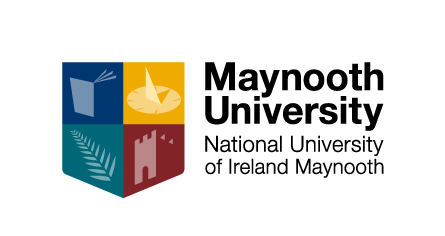 International OfficeCERTIFICATE OF ATTENDANCE – Arrival/DeparturePlease email a copy of the certificate to: wendy.cameron@mu.ieCertificate must be signed, dated and stamped by host universityAlternatively, you may post it to:Wendy Cameron, International OfficeHumanity House, South CampusMaynooth University, MaynoothCo. Kildare, IrelandStudent’s Name:___________________________________________Host Institution:___________________________________________Faculty/Department:___________________________________________Date of Arrival:_____________________________________Host Institution Coordinator Name:_____________________________________Signature:_____________________________________Date and Stamp:_____________________________________Date of Departure:_____________________________________Host Institution Coordinator Name:_____________________________________Signature:_____________________________________Date and Stamp:_____________________________________